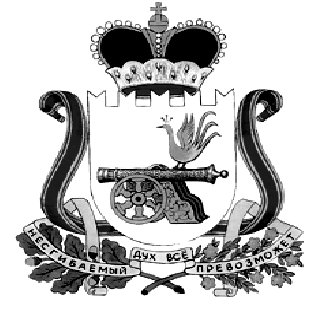  ОТДЕЛ ОБРАЗОВАНИЯАДМИНИСТРАЦИИ МУНИЦИПАЛЬНОГО ОБРАЗОВАНИЯ
«КАРДЫМОВСКИЙ РАЙОН» СМОЛЕНСКОЙ ОБЛАСТИ                                                  П Р И К А З22.01.2013                                                                      № 011О проведении муниципальногоконкурса «Ученик года – 2013»В соответствии с районной целевой программой «Детство» на 2013 год (подпрограмма «Одаренные дети» п.2.) и планом работы Отдела образования Администрации муниципального образования «Кардымовский район» Смоленской области, с целью выявления и поддержки учащихся, которые стремятся к более глубокому познанию в различных областях науки, техники, культуры, к развитию творческого мышления приказываю:Провести муниципальный конкурс «Ученик года – 2013» в период 
с 01 февраля по 19 апреля 2013 года. Тема конкурса «Окружающая среда и здоровье человека».Утвердить Положение о проведении муниципального конкурса «Ученик года – 2013» (приложение 1).Утвердить состав оргкомитета муниципального конкурса «Ученик года – 2013» (приложение 2).Руководителям общеобразовательных учреждений организовать участие учащихся в муниципальном конкурсе «Ученик года – 2013». Ответственность за организацию и проведение муниципального конкурса «Ученик года – 2013» возложить на В.В. Лешину, ведущего специалиста Отдела образования.Контроль исполнения настоящего приказа оставляю за собой.Начальник Отдела образования                                      В.В. Азаренкова                                                                                          Приложение 1к приказу Отдела образования Администрации муниципального образования «Кардымовский район» Смоленской области 22.01.2013  № 011ПОЛОЖЕНИЕо муниципальном конкурсе «Ученик года – 2013»1.Общие положенияНастоящее Положение определяет статус, цели и задачи муниципального конкурса «Ученик года – 2013» (далее – Конкурс);Настоящее Положение определяет требования к участникам Конкурса, порядок их выдвижения на Конкурс, сроки проведения Конкурса и действует до завершения конкурсных мероприятий;Дополнительная информация о Конкурсе публикуется на официальном сайте Отдела образования Администрации муниципального образования «Кардымовский район» Смоленской области; Итоги Конкурса будут подведены 19 апреля 2013 года.2.Цели и задачи КонкурсаВыявление и поддержка учащихся, которые стремятся к более глубокому познанию достижений в различных областях науки, техники, культуры, к развитию творческого мышления; Стимулирование и поддержка интеллектуальной инициативы, самостоятельности учащихся; Формирование экологической культуры и активной жизненной позиции у подростков по отношению к здоровому образу жизни;Привлечь внимание детей к бережному отношению к единым общечеловеческим ценностям в соответствии с принципом сохранения культурного и природного разнообразия;Мотивация приобретения учащимися умений и навыков исследовательской работы;Формирование активной гражданской позиции, социализация учащихся.Организаторы КонкурсаОрганизаторами Конкурса выступает Отдел образования Администрации муниципального образования «Кардымовский район» Смоленской области.Условия участия в Конкурсе В Конкурсе имеют право принимать участие учащиеся общеобразовательных учреждений района по трем возрастным группам: 1 группа – учащиеся 7 – 9 классов;2 группа – учащиеся 10 – 11 классов;имеющие положительный уровень успеваемости за последний учебный год, представившие все документы в соответствии с условиями Конкурса.Учащиеся, ставшие победителями предыдущих конкурсов, не могут участвовать дважды в одной и той же возрастной группе.Организация и порядок проведения КонкурсаОбщее руководство Конкурсом осуществляет Оргкомитет, который формирует состав жюри;Жюри Конкурса проводит экспертизу портфолио, оценивает выступление конкурсантов в очном туре, подводит итоги Конкурса, определяет победителей;Конкурс проводится в 2 этапа: школьный и муниципальный;Первый этап – школьный. Положение о школьном этапе Конкурса, порядок его проведения, состав оргкомитета и жюри разрабатываются и утверждаются самими общеобразовательными учреждениями района. Победители и призеры школьного этапа Конкурса становятся участниками муниципального этапа Конкурса;Второй этап – муниципальный. Муниципальный этап проводится в два тура: заочный и очный;6) Заочный тур – не позднее 15 марта 2013 года от школьных оргкомитетов в оргкомитет муниципального Конкурса представляется портфолио и заявление-анкета ученика по адресу Отдела образования Администрации муниципального образования «Кардымовский район» Смоленской области: ул. Красноармейская, д. 7, п. Кардымово. Заявки, поданные после указанной даты, не рассматриваются и к участию в Конкурсе не допускаются;7) Портфолио участника Конкурса состоит из: заявление – анкета участника Конкурса (Приложение). портретное фото,выписка с итоговыми оценками за прошедший учебный год и 1 полугодие текущего учебного года (считается средний балл),дипломы, грамоты, подтверждающие образовательные, творческие и спортивные достижения ученика за последние 3 года.8) К оценке допускаются:дипломы и грамоты, подтверждающие  участие   в  интеллектуальных     и  предметных конкурсах, олимпиадах и конференциях; дипломы  и  грамоты,  подтверждающие  участие  в  творческих  и  спортивных  конкурсах; дипломы,  грамоты  и  благодарственные  письма  за  участие  в  добровольческих  акциях, общественном движении.9)  Жюри оценивает  портфолио конкурсантов до начала  очного тура. Итоговое  количество баллов участник получает в ходе очного тура конкурса. 10) Очный тур –  проходит с  18 марта по 19 апреля  2013 года. В очный тур Конкурса входят следующие мероприятия: 1. Экспертиза жюри портфолио участников Конкурса.2. Итоговые испытания:творческая  презентация  конкурсанта.  Во  время  выступления  допускается  театрализованное  представление  (с  участием  группы  поддержки  не  более  4-х  человек), сопровождение  компьютерной  презентацией  (отдельно  компьютерные  презентации  не  рассматриваются). Презентация длится не более 5 минут; интеллектуальная разминка. 20 вопросов из любых предметных областей; дискуссия по заданной жюри проблеме; представление  в  творческой  форме  разработанной  конкурсантом  проблемы  конкурса «Ученик года -2013» с обоснованием. Критерии оценки очного тура Конкурса (мероприятия): интеллектуальная зрелость участника, широта знаний, эрудированность; ораторское искусство, красноречие автора; целостность и оригинальность выступления;лаконичность  содержания,  оригинальность    изложения,  уровень  музыкального  и  художественного оформления; зрелищность, уровень актерского мастерства; умение соблюдать регламент.Подведение итогов и награждение победителей конкурса «Ученик года – 2013»Победителем Конкурса в каждой возрастной группе является участник, набравший наибольший суммарный балл за выполнение конкурсных заданий.Победители и призеры Конкурса (I,II,III места) награждаются Дипломами и призами, всем участникам вручаются Сертификаты.Решение Жюри утверждается решением Организационного комитета. Все  материалы,  присланные  на  Конкурс,  обратно  не  возвращаются  и  не  рецензируются. Итоги  Конкурса  будут  размещены  на  официальном сайте Отдела образования Администрации муниципального образования «Кардымовский район» Смоленской области. ПриложениеВ Оргкомитет конкурса«Ученик года – 2013»Заявление – анкета участника Конкурса      Прошу включить меня в состав участников муниципального этапа конкурса «Ученик года – 2013».Ф.И.О. __________________________________________________________Дата рождения  __________________________________________________Наименование образовательного учреждения _____________________________________________________________________________________________     Класс  __________________________________________________________Домашний адрес _________________________________________________Дополнительная информация об участнике:Какой предмет вызывает у тебя наибольший интерес? ____________________________________________________________________________________________________________________________________________________________________Личность, на которую ты бы хотел(а) равняться _________________________________________________________________________________________________________________________________________________________________________Твоё жизненное кредо, девиз _________________________________________________________________________________________________________________________________________________________________________________________Чем ты любишь заниматься в свободное от учебы время?_______________________________________________________________________________________________________________________________________________________________________________________________________________________________________Дело, которому ты хотел(а) бы посвятить свою жизнь.  Почему?_______________________________________________________________________________________________________________________________________________________________________________________________________________________________________________________________________________________________________Твоя заветная мечта_____________________________________________________________________________________________________________________________________________________________________________________________________________________________________________________________________________________________________________________________________________Почему ты решил(а) принять участие в конкурсе «Ученик года - 2013»? ______________________________________________________________________________________________________________________________________________________________________________________________________________________________________________________________________________________________________________________________________________________________Твоя жизненная позиция по отношению к экологическим проблемам страны?__________________________________________________________________________________________________________________________________________________________________________________________________________________________________________________________________________________________________________________________________________________________________________________________________________________________________Какими качествами по твоему мнению должен обладать «Ученик года»? ______________________________________________________________________________________________________________________________________________________________________________________________________________________________________________________________________________________________________________________________________________________________Пожелания участникам конкурса «Ученик года – 2014» ________________________________________________________________________________________________________________________________________________________________________________________________________________________________________________________________________________________________________________________________________________________________________________________________________________________________________________________________________________________________________________________________________________________________________________Приложение 2к приказу Отдела образования Администрации муниципального образования «Кардымовский район» Смоленской области ___.___.2013  № ____Состав оргкомитетамуниципального конкурса «Ученик года – 2013»Председатель оргкомитета – А.А. Азаренкова – начальник Отдела образования Администрации муниципального образования «Кардымовский район» Смоленской области;Члены оргкомитета:1.А.А. Кастрикина -главный специалист Отдела образования2.В.В. Лешина-ведущий специалист Отдела образования3.Н.Г. Максимова -менеджер Отдела образования4.И.С. Петросян -директор МБОУ ДОД «Центр детского творчества»4.Е.В. Зырянова -представитель родительской общественности 5.Е.Ф. Нестерова -заместитель директора по воспитательной работе МБОУ «Кардымовская средняя общеобразовательная школа имени Героя Советского Союза С.Н.Решетова»6.О.В. Склярова-представитель СМИ Кардымовского района